3GPP TSG-RAN WG4 Meeting #99-e	R4- 2111xxxOnline, 19 – 27 May 2021Source: 	Huawei, HiSiliconTitle:	A-MPR for n39 NS_50 PC2Agenda Item:	8.34.2Document for:	Information1	IntroductionAccording to the WF [1] some preliminary simulation results are provided for the discussion on n39 PC2 A-MPR. New A-MPR may be needed for PC2 UEs to meet the additional emission requirements as signalled by NS_50 [2].2	DiscussionThe PC2 A-MPR simulation results for NS_50 are presented in Table 1.Table 1: A-MPR Simulation Results for NS_50References[1] R4-2105386, “WF on PC2 n34 and n39 for NR”, CMCC, 3GPP TSG RAN4#98bis-e[2] 3GPP TS 38.101-1 v16.6.0Channel BandwidthDFT-s-OFDMCP-OFDM25 MHz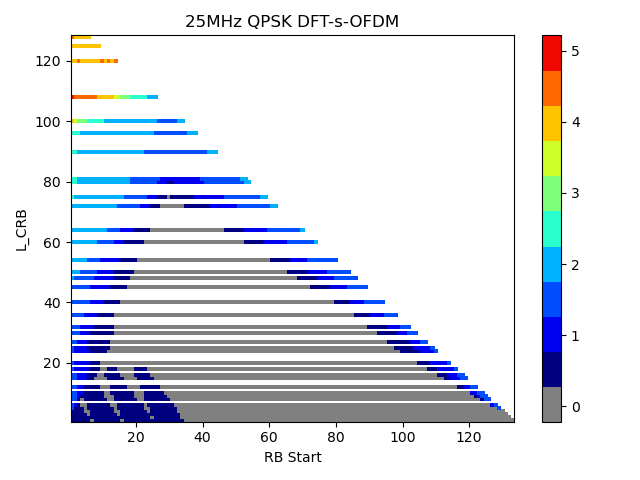 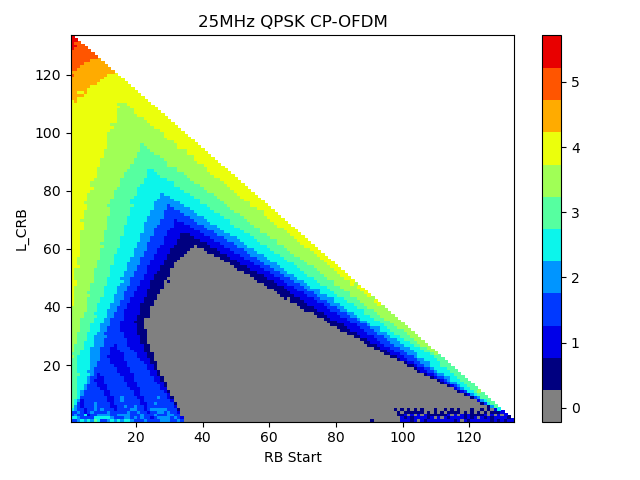 30 MHz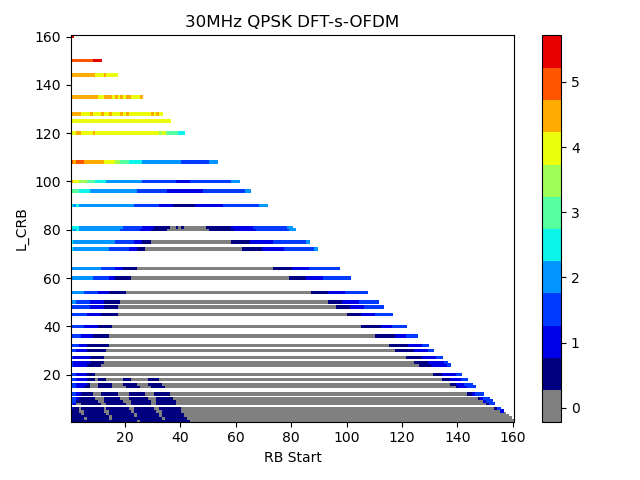 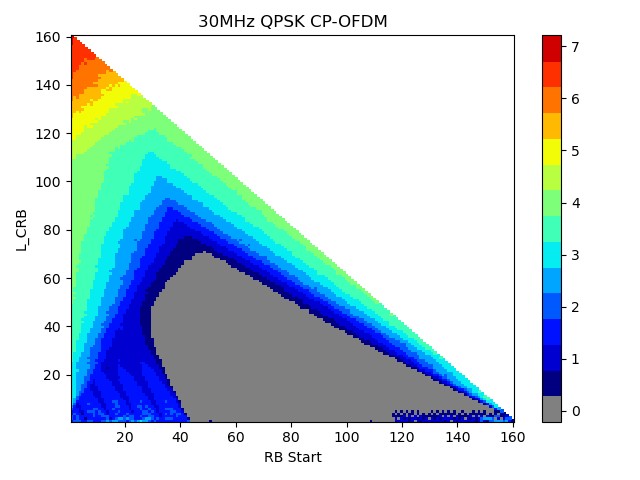 40 MHz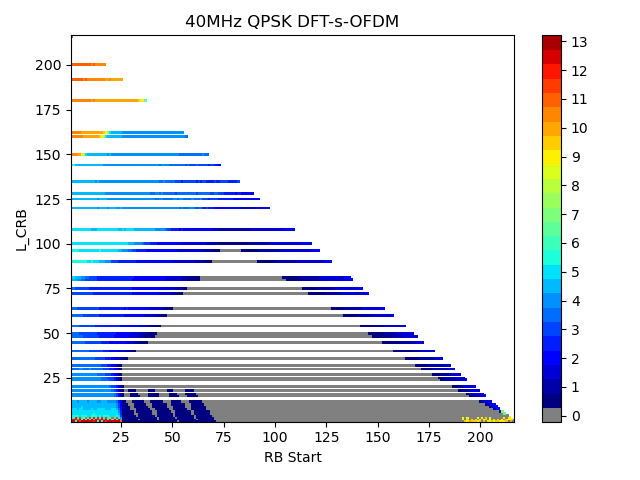 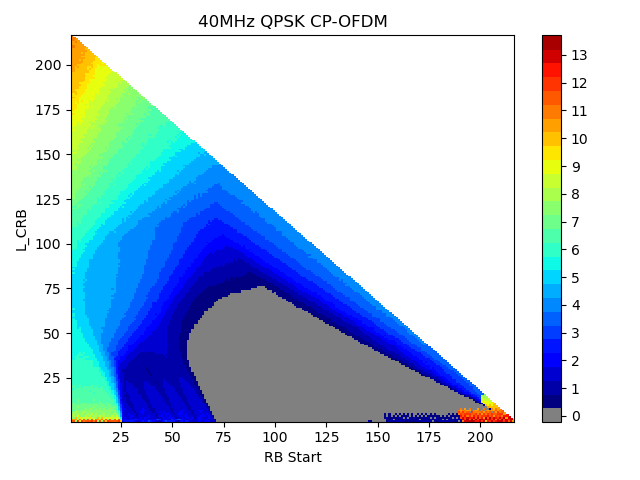 